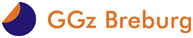 Programma Workshop opleidingsplan ‘de psychiater’Opleiding Geneeskundig SpecialistenData: 		  	11 mei 2020 of  3 juni 202013.00-17.30 uur (30 minuten pauze)Plaats:		Kantoor GGz Breburg, Lage Witsiebaan 4, Tilburg (auditorium) afhankelijk van ontwikkelingen Corona (waar nodig via MS Teams)Groepsgrootte:		± 20- 35 deelnemers13.00–15.00 uur	de psychiater 		Verschillen HOOP 2.0 en de psychiater		implementatie15.00-15.30 uur		Pauze15.30-17.30 uur 	EPA’s			Leren en toetsen	